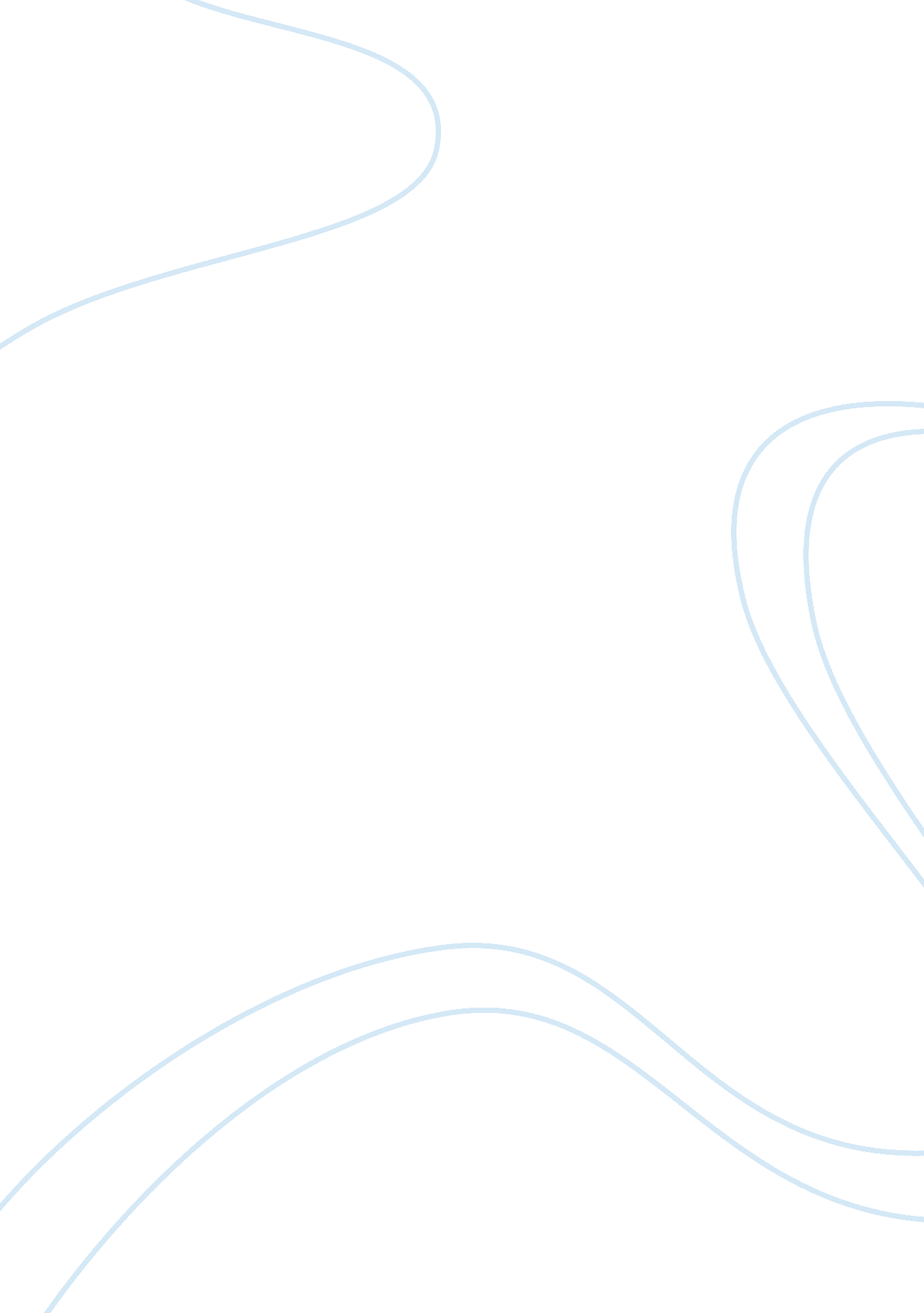 Learning web design 4th edition
tag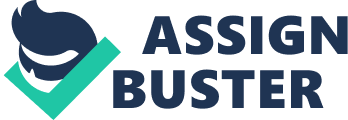 InternetNetwork of connected computersProtocolsTransferring data or documents over a network ONLEARNING WEB DESIGN 4TH EDITION SPECIFICALLY FOR YOUFOR ONLY$13. 90/PAGEOrder NowWebOne way information can be shared over the Internet 
(WWW.)HypertextForming a huge " web" of connected InformationHTTP (HyperText Transfer Protocol)ProtocolServersComputers that " Serve up" documents upon requestOpen SourceOnline applications and resources which are available to the general public with very few restrictionsIP AddressInternet ProtocolDomain Name System(DNS) A large database of unique IP addresses that correspond with domain namesDomain NameThe portion of a web site address that identifies the type of site it is (. gov, . edu, . com). DNS servera computer or a group of computers that maintain a database to enable a computer to know the IP address of a URLClientSoftware that does the requestingUser AgentThe server returning the documents for the browserURLPages/resource's own special addressIndex fileAlso known as Default fileSource DocumentsText Only DocumentsHyperText MarkupCreated for documents with hypertext links. Empty ElementsDo not have contentParsesWhen tag Cascading Style Sheet (CSS)Include few lines of instructions for how the page should look in the browser. Presentationan application that allows the user to create and save slides to use as a slide showStructureAn organized system that shows a clear patternHTMLHypertext Markup Language 